הנדון : בקשה לתשלום הוצאות מדעיות מקקמ"ב (הוצאות שאינן מנסיעה לחו"ל).אבקש: החזר   תשלום ישיר לספק   זיכוי תקציב  מס' תקציב ______________	                                                                                            אסמכתא               סכוםרישום לכנסים/השתתפות בכנסים בארץ         			____	              __________(עלות חבר הסגל בלבד. במקרה של שהיה עם בת זוג ישולם 80% מהעלות)עלות השהייה כוללת  אינה כוללת  בן/בת זוגהכנת מאמר לפרסום						____                 ___________רכישת ציוד מחשב עד 1000 ₪					____                 ___________(לא ניתן לרכוש ציוד מתכלה למשל: טונרים, נייר, סוללות למחשבים ניידים)לא ניתן לבקש הוצאה בגין תיקוני ושדרוגי מחשב.מינוי על כ"ע/דמי חבר באגודה					____                 __________תרגומים	   						____                 __________הוצאות ספר							____                 __________אחר	___________________________________	            ____                 __________ספרות מקצועית  (לצרף אישור רישום הספרים בספרייה המרכזית)      ____                 __________כנס וירטואלי							____		 __________	                                           שם חבר הסגל:      ___________________                                                             כתובת מייל:        ___________________    	                                           מס' טלפון נייד:     ___________________	                                           ת.ז:                   ___________________		                                          מחלקה:             ___________________	______________					  	         _____________________       אישור הדיקאן								חתימת חבר הסגלבמקרה של בקשת תשלום ישיר בהעברה בנקאית של מטבע זר לחו"ל יש למלא גם טופס זה:הריני מבקש/ת לבצע עבורי תשלום בחו"ל, לפי הפרטים שלהלן:Purpose of payment: ________________________________________________Beneficiary Name: _________________________________________________Company//Personal I.D No.:___________________________________________ Beneficiary address: _______________________________ Bank name: ____________________________________________________________Branch address (city, state, country): ________________________________________Title of account: ________________________________________________________Account number: _______________________________________________________Swift code: ________________________  IBAN Number : ________________________________________________________
Or:- Routing Number: _______________________Currency:     USD  /  EUR  /  GBP  /  CHF  /  AUD  /  CAD  /  JPY               Amount: ________________________________________________________________________________________________הערות בנושא מיסוי: בחלק מהתשלומים נדרש לשלם גם מע"מ ו/או מס הכנסה בגין התשלום. סעיף התקציב יחויב גם בגין הוצאות מיסים אלו. כדי להבין את מהות התשלום יש לצרף חשבון/הסכם או אסמ' אחרת. מידע מפורט בנושא מיסוי על תשלומי מט"ח נכלל בהנחיות שפורסמו.בסוגי התשלום הנ"ל יש לצרף לבקשה גם אישור תושבות (Certificate Of Fiscal Residence):תשלום עבור סוגים שונים של קנין רוחני כגון- זכויות שימוש/ תמלוגים/מאגרי מידע/תוכנה וכדו'. שכר עבודה לתושב חוץ עבור שרות שניתן בארץ.לנוחותכם, תזכורת לפרטי תקשורת עם מנהלות קשרי סגל לפקולטות השונות: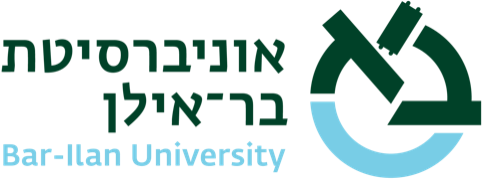                                                                                          תאריך: _______________מנהלת קשרי לקוחותהפקולטהכתובת המיילמספר טלפוןהגב' טלי שנימדעים מדויקים, מדעי החיים, הנדסה, מדעי הרוח, מג"ל, מנהלה, רפואהtali.shani@biu.ac.il03-5318507הגב' שני רויטמןמדעי החברה, מדעי היהדות, לימודים בין תחומיים, משפטים, shani.roytman@biu.ac.il03-7384124